Мода – это фантазии, воплощенные в реальность…!29 марта 2017 года   ГБУ ДО «Центр Ладога» (д.Разметелево, Всеволожский район) провел 10-й юбилейный фестиваль детских театров моды и детских объединений моделирования и конструирования одежды «Мода и мы».Конкуренция высокая. За звания Лауреатов и Дипломантов боролись  16 команд из разных районов области. Коллектив «Азбука шитья» (педагог Каширина Ольга Викторовна) Центра детского и юношеского творчества г.Луги представил в юбилейном показе две коллекции вечерних платьев.                                                                  Коллекция «Весенний киносеанс» или «Что одеть?» посвящена прошедшему Году российского кино и создана на основе всем известных женских кинообразов советского кино разных лет.         Каждая девушка творческой мастерской коллектива «Азбука шитья», продумывая модель своего платья, ориентировалась на определенный образ понравившейся киногероини.           Чтобы подчеркнуть индивидуальность, юные модельеры, изучив модные тенденции определенного времени и стиля, внесли в наряд киногероини  свои детали. Авторы данной коллекции уверяют, что киновинтажные модели живы не только на экранах, но актуальны и востребованы в наши дни!                                                        На создание коллекции «Блистательные двадцатые!» или Великий Гэтсби подсказал!» девушек вдохновила экранизация романа «Великий Гэтсби».Платья в стиле «Арт-деко», ослепительной и гламурной эпохи джаза никогда окончательно не покидали женскую вечернюю моду. Они  олицетворяли собой изысканность, аристократичность, утонченность и восхитительный шик.В настоящее время в моду вошло проведение различных развлекательных мероприятий «в стиле…». На выпускном вечере «в стиле джаза, Чикаго» в платье из коллекции «Блистательные двадцатые!» или Великий Гэтсби подсказал!» юная леди  не останется  незамеченной.Коллектив «Азбука шитья» благодарит за сотрудничество и помощь в демонстрации коллекций педагога шоу-группы «ДоМиСолька» Томас Ирину Владимировну и ее солисток Корепову Валерию и Громову Валерию, педагога коллектива «Калейдоскоп» Сорокину Элеонору Юрьевну, педагога Валялкину Любовь Александровну и обучающихся коллектива «Кумир» Лабковского  Ивана и  Шандалова Семёна. За подготовку эскизов к коллекциям, выражаем благодарность педагогу коллектива «Акварелька» Антоновой Наталье Константиновне и обучающейся творческой мастерской Булавиной Евгении. Работа над коллекциями принесла девушкам успех. Диплом II-й степени вдохновляет на дальнейшее творчество и уже есть задумки, чему посвятить будущий год. Зав.отделом ИЗО и ДПИМатвеева Т.В.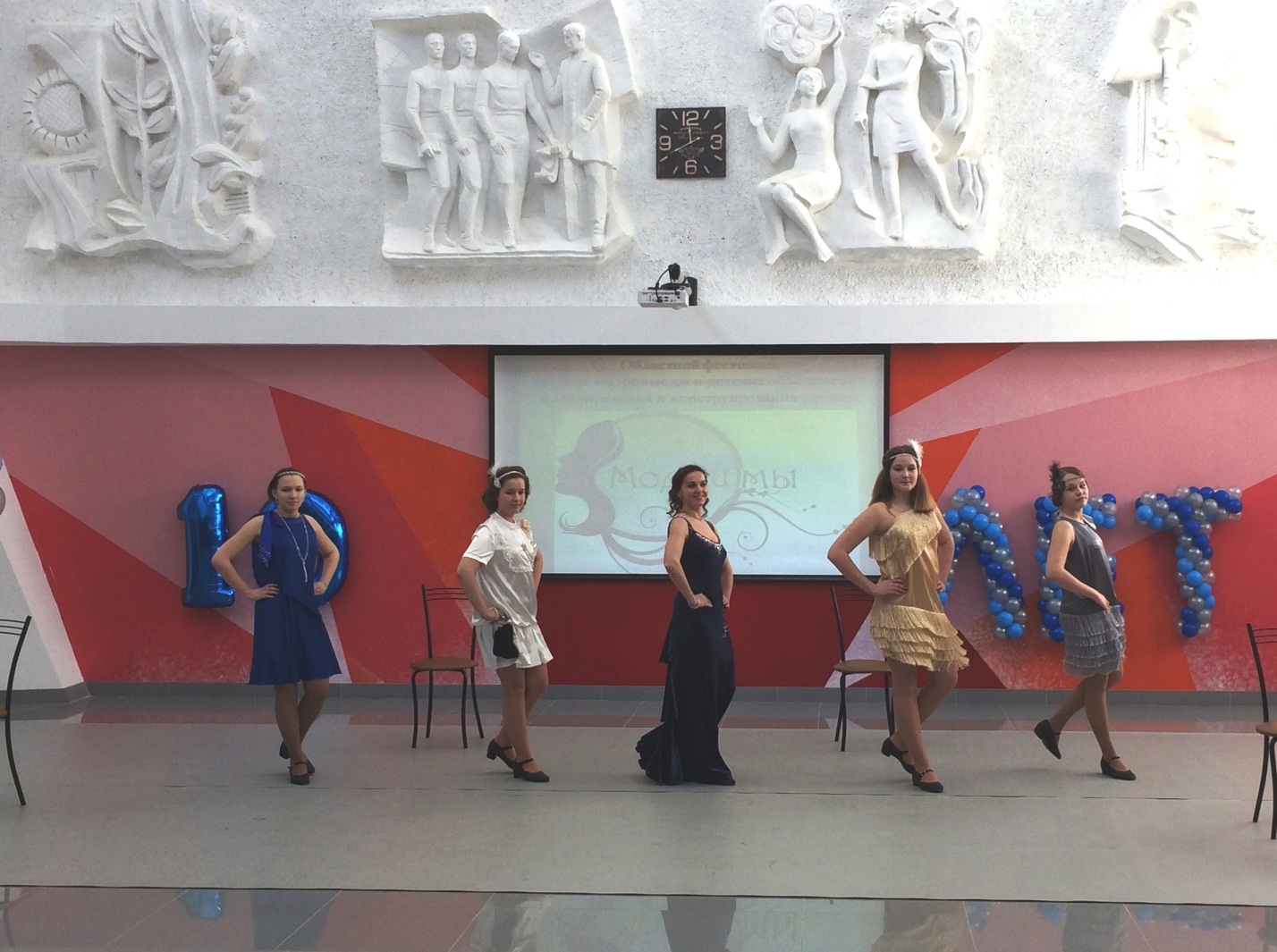 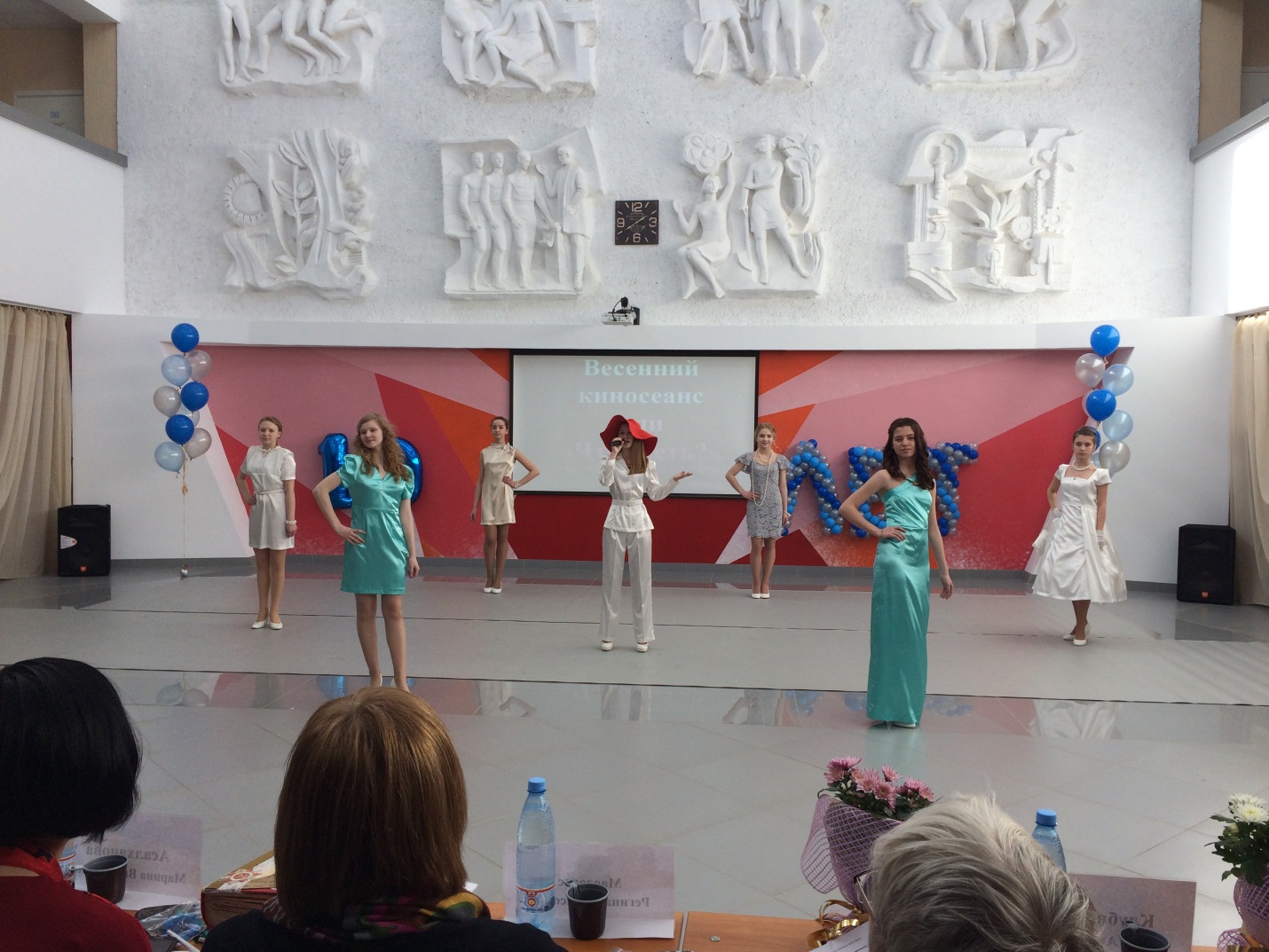 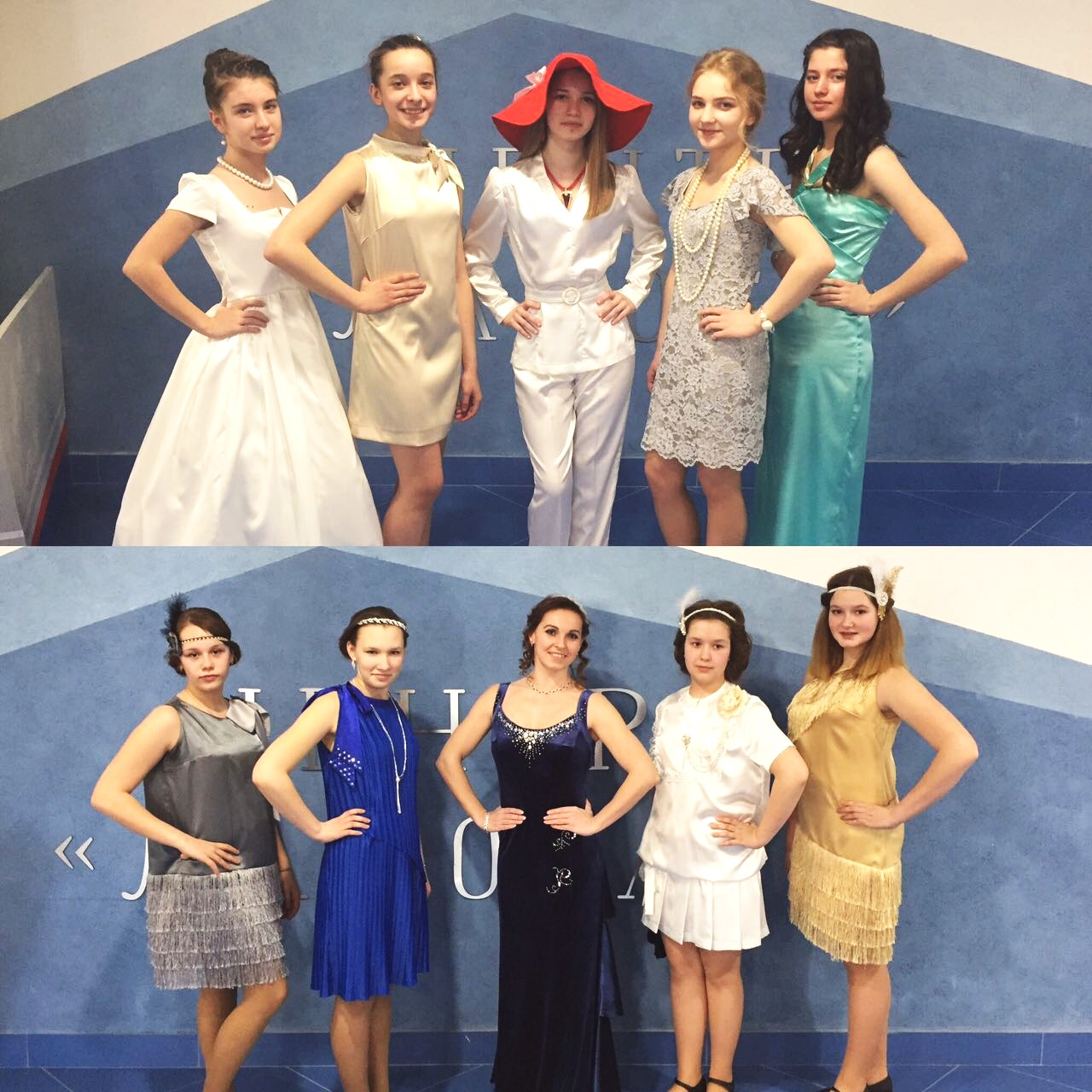 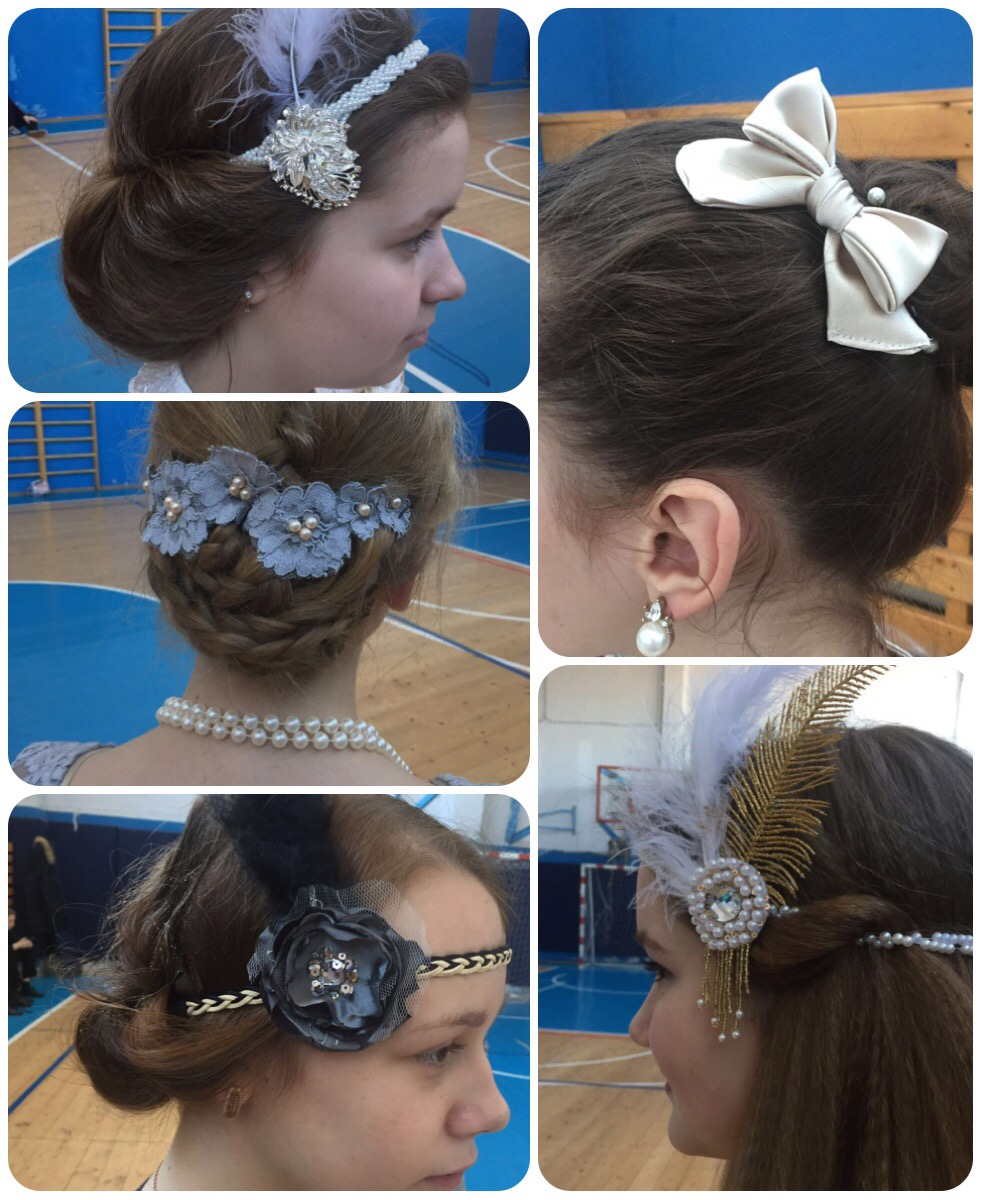 